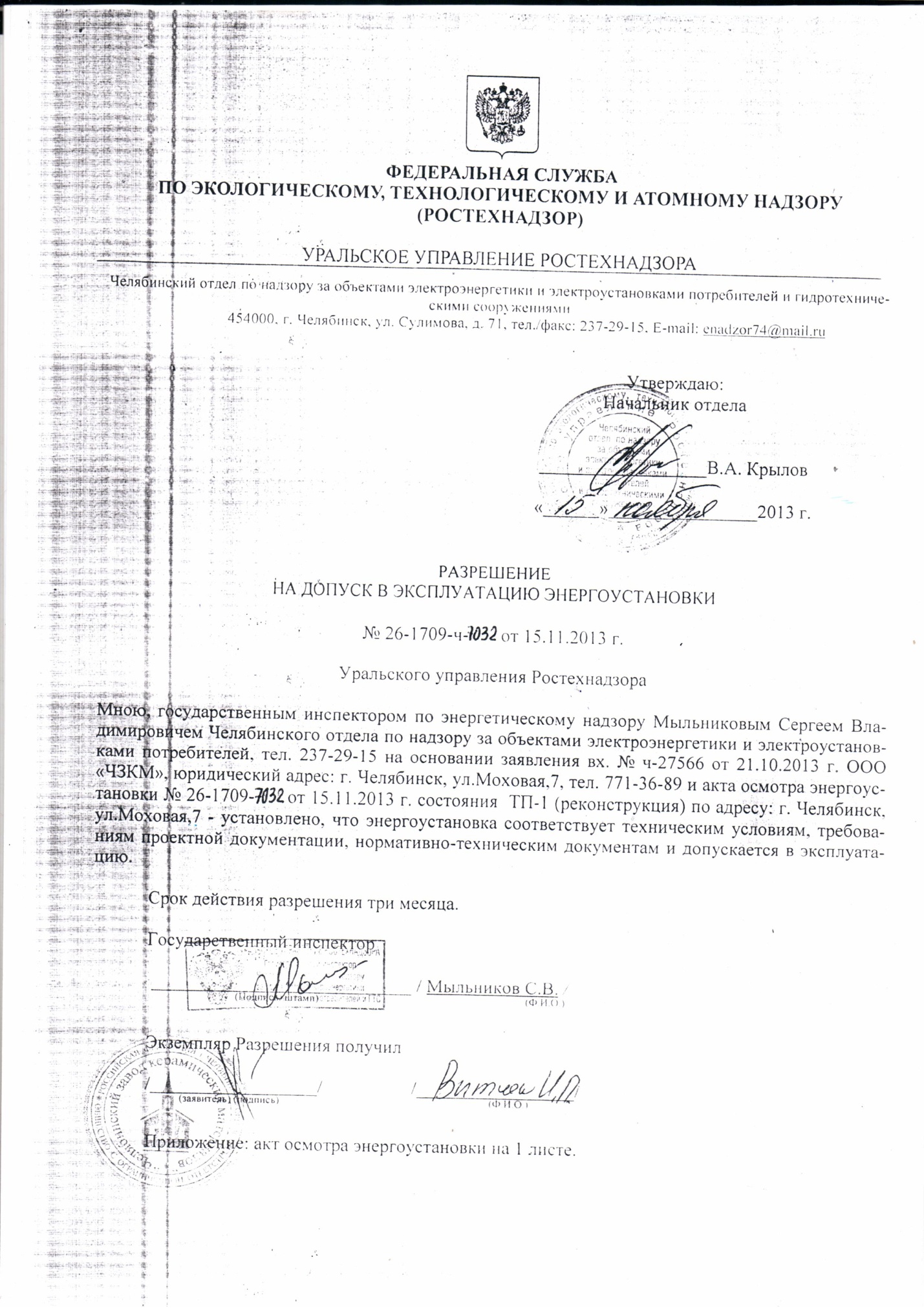 Техническое состояние сетей ООО «ЧЗКМ» :1. Трансфотматорная подстанция  - ТП-12. Количество тр-тов – 2х1000кВА3. Суммарная мощность подстанции – 2000кВА4. Кабельные линии СН2 - 1,1км5. Кабельные линии НН-5,1км